INDICAÇÃO Nº 2441/2017Indica ao Poder Executivo Municipal Indica ao Poder a notificação de proprietário de terreno localizado na Rua Treze de Maio nº 72, Centro, para roçagem de mato e limpeza do passeio público (calçada). Excelentíssimo Senhor Prefeito Municipal, Nos termos do Art. 108 do Regimento Interno desta Casa de Leis, dirijo-me a Vossa Excelência para indicar que, por intermédio do Setor competente, seja executada Poder a notificação de proprietário de terreno localizado na Rua Treze de Maio nº 72, Centro, para roçagem de mato e limpeza do passeio público (calçada). Justificativa:Este vereador foi procurado por moradores da Rua Limeira, informando que a calçada está tomada pelo mato, abrigando insetos peçonhentos, causando insegurança aos munícipes. Plenário “Dr. Tancredo Neves”, em 09 de março de 2.017.Carlos Fontes-vereador-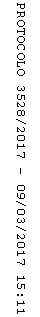 